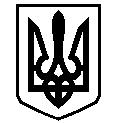 У К Р А Ї Н АВАСИЛІВСЬКА МІСЬКА РАДАЗАПОРІЗЬКОЇ ОБЛАСТІВИКОНАВЧИЙ КОМІТЕТ Р І Ш Е Н Н Я  14 серпня   2019                                                                                                          №  84Про реєстрацію місцяпроживання фізичної особи	Керуючись ст.30 Закону України «Про місцеве самоврядування в Україні»,  ст.47 Житлового Кодексу України,    Постановою виконкому Запорізької обласної ради народних депутатів та Президії обласної ради профспілок від 08.01.1985 №2, розглянувши  заяву Ворошило І.Є., враховуючи, що за адресою м.Василівка, вул.Приморська буд.38, кв.2 зареєстровано 5 осіб, житлова площа квартири складає 33,9 кв.м (6,78 кв.м на 1 особу), виконавчий комітет  Василівської міської ради В И Р І Ш И В:Відмовити в наданні  згоди  на реєстрацію   місця проживання Дон Вікторії Вікторівні за адресою м.Василівка, вул. Приморська буд.38, кв.2, у зв’зку із забезпеченістю   житловою площею осіб зареєстрованих за даною адресою  нижче рівня середньої  забезпеченості,  житловою площею на 1 особу у містах і районах Запорізької області, а саме:  8 кв.м   на 1 особу .2. Контроль за виконанням даного рішення покласти на керуючого справами виконавчого комітету, начальника відділу юридичного забезпечення та організаційної роботи  виконавчого апарату міської ради Кривулю В.В.Міський голова                                                                                                  Л.М. Цибульняк